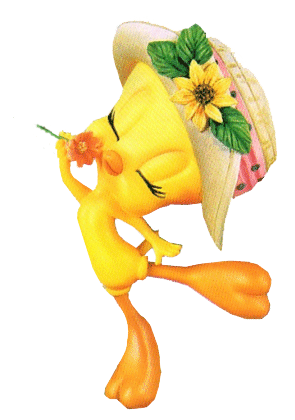 JÍDELNÍČEK MŠEC 30. 7. – 3. 8. 2018  Pondělí         Polévka: kuřecí vývar se zeleninou a kuskusem (1,9)  30. 7.            Hl. jídlo: přírodní rybí filé, bramborová kaše, okurkový salát (4,7)Obsahuje alergeny: viz pokrm………………………………………………………………………………………………………………………………………….. Úterý         Polévka: zeleninová s vločkami (1,9) 31. 7.          Hl. jídlo: hovězí guláš, těstoviny (1,3,9)Obsahuje alergeny: viz pokrm…………………………………………………………………………………………………………………………………………… Středa         Polévka: hovězí vývar se zeleninou a těstovinami (1,3,9)   1. 8.           Hl. jídlo: kuřecí směs s hráškem, rýže (1)Obsahuje alergeny: viz pokrm                 ……………………………………………………………………………………………………………………………………………Čtvrtek        Polévka: pórková s vejci (1,3)  2. 8.            Hl. jídlo: masové kostky, brambory, zeleninový salát (1,3,7) Obsahuje alergeny: viz pokrm……………………………………………………………………………………………………………………………………………Pátek        Polévka: bramborová (1,9) 3. 8.          Hl. jídlo: kynuté šišky s rozinkami (1,3,7,12)Obsahuje alergeny: viz pokrm……………………………………………………………………………………………………………………………………………Změna jídelníčku vyhrazena!Přejeme dobrou chuť !Strava je určena k okamžité spotřebě!